ENFEITE O NÚMERO ZERO COM PAPEL CREPOM.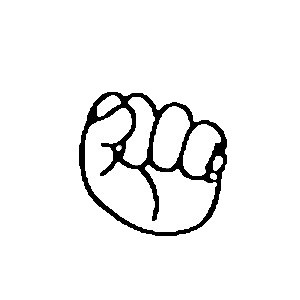 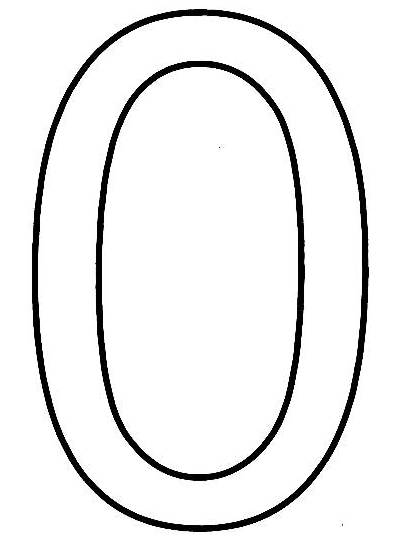 ESCOLADATADATA____ /____ / ________ /____ / ________ /____ / ____ALUNOPROFESSORAPROFESSORAANOANOTURMA